Estado do Rio Grande do Sul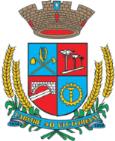 Câmara de Vereadores de Getúlio VargasRua Irmão Gabriel Leão, nº 681 – Fone/Fax: (54) 3341-3889 CEP 99.900-000 – Getúlio Vargas – RS www.getuliovargas.rs.leg.br | camaragv@camaragv.rs.gov.brA T A – N.º 2.000Aos treze dias do mês de maio do ano de dois mil e vinte e um (13-05-2021), às dezoito horas e trinta minutos (18h30min), reuniram-se os Senhores Vereadores da Câmara de Getúlio Vargas, Estado do Rio Grande do Sul, em Sessão Ordinária, na Sala das Sessões Eng. Firmino Girardello, localizada na Rua Irmão Gabriel Leão, prédio n.º 681, piso superior, na cidade de Getúlio Vargas, Estado do Rio Grande do Sul, sob a Presidência do Vereador Jeferson Wilian Karpinski, Secretariado pelo Vereador Aquiles Pessoa da Silva, 1.º Secretário. Presentes ainda, os seguintes Vereadores: Dianete Maria Rampazo Dalla Costa, Dinarte Afonso Tagliari Farias, Domingo Borges de Oliveira, Inês Aparecida Borba, Nilso João Talgatti, Paulo Dall Agnol e Sergio Batista Oliveira de Lima. Abertos os trabalhos da Sessão, o Senhor Presidente convidou o Secretário da Mesa Diretora para que efetuasse a leitura a leitura da Ata n.º 1.999 de 06-05-2021, que depois de lida, submetida à apreciação e colocada em votação, obteve aprovação unânime. Após, o Senhor Presidente convidou o Secretario para efetuar a leitura das correspondências recebidas, ficando registradas entre elas: ofício encaminhado pelo Executivo Municipal em resposta ao pedido de providências, de autoria da Vereadora Dianete Maria Rampazzo Dalla Costa, sobre providências no cruzamento das Ruas Major Cândido Cony e Pedro Toniollo, bairro Centro. Após, passou-se para o período do Grande Expediente, momento em que o Vereador Sergio Batista Oliveira de Lima fez o uso da palavra, o Vereador Dinarte Afonso Tagliari Farias absteve -se de falar. Em seguida, foram apreciadas as seguintes proposições: PEDIDO DE PROVIDÊNCIAS N.º 010/2021, de 11-05-2021, de autoria da Vereadora Ines Aparecida Borba que Solicita ao Executivo Municipal que seja realizada a limpeza (corte de grama, recolhimento de lixos, capinagem, entre outras medidas necessárias), a fim de melhorar a trafegabilidade dos pedestres nos seguintes pontos de nossa Cidade: da ponte da Rua Alexandre Bramatti até o trevo de acesso ao Município; da altura do número 1991 da Rua Jacob Gremmelmaier, até o limite de nossa Cidade com o Município de Estação; da altura do número 465, da Av. Firmino Girardelo, até o trevo de acesso ao nosso Município. Manifestou-se a autora do pedido. Colocado o pedido de providências em votação foi aprovado por unanimidade. PROJETO DE LEI N.º 070/2021, de 10-05-2021, de autoria do Executivo Municipal, que Autoriza o Poder Executivo Municipal a efetuar a contratação de 01 (um) Operário, em caráter temporário de excepcional interesse público. Não houve manifestações. Colocado o Projeto de Lei em votação foi aprovado por unanimidade. PROJETO DE LEI N.º 071/2021, de 10-05-2021, de autoria do Executivo Municipal, que Autoriza o Poder Executivo Municipal a efetuar a contratação de 02 (dois) Agente de Combate a Endemias em caráter temporário de excepcional interesse público. Não houve manifestações. Colocado o Projeto de Lei em votação foi aprovado por unanimidade. PROJETO DE LEI N.º 072/2021, de 10 -05-2021, de autoria do Executivo Municipal, que Altera o §2º do artigo 2° da Lei Municipal n° 5.647/2020. Manifestou-se a Vereadora Ines Aparecida Borba. Colocado o Projeto de Lei em votação foi aprovado por unanimidade. MOÇÃO N.º 003/2021, de 03-05-2021, de autoria do Vereador Sergio Batista Oliveira de Lima que Solicita que seja manifestado pesar pelo falecimento do Senhor Fernando Pasa. Manifestaram-se os Vereadores Sergio Batista Oliveira de Lima, Domingo Borges de Oliveira e Ines Aparecida Borba. Colocada a moção em votação foi aprovada por unanimidade. Continua..........................................................................................................FL01/02Estado do Rio Grande do Sul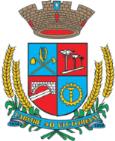 Câmara de Vereadores de Getúlio VargasRua Irmão Gabriel Leão, nº 681 – Fone/Fax: (54) 3341-3889 CEP 99.900-000 – Getúlio Vargas – RS www.getuliovargas.rs.leg.br | camaragv@camaragv.rs.gov.brATA 2.000.......................................................................................................FL.02/02MOÇÃO N.º 004/2021, de 04 -05-2021, de autoria do Vereador Dinarte Afonso Tagliari Farias que Solicita que seja manifestado pesar pelo falecimento do Senhor Claudecir Carbonera. Manifestou-se o autor do pedido. Colocada a moção em votação foi aprovada por unanimidade. Com o término da discussão e votação da ordem do dia passou -se para o período do Pequeno Expediente, momento em que os Vereadores Nilso João Talgatti, Dinarte Afonso Tagliari Farias, Dianete Maria Rampazzo Dalla Costa, Ines Aparecida Borba e Paulo Dall Agnol fizeram o uso da palavra. Por fim, o Senhor Presidente convocou os Vereadores para a próxima Sessão Ordinária do Mês de Maio que ocorrerá no dia 27. Como nada mais havia a ser tratado, foi encerrada a Sessão, e, para constar, eu, Aquiles Pessoa da Silva, 1.º Secretário da Mesa Diretora, lavrei a presente Ata que será assinada por mim e também pelo Vereador Jeferson Wilian Karpinski, Presidente desta Casa Legislativa. SALA DAS SESSÕES ENG. FIRMINO GIRARDELLO, 13 de maio de 2021.Jeferson Wilian Karpinski,Presidente.Aquiles Pessoa da Silva,1.º Secretário.